SAULT AREA HIGH SCHOOL ANDCAREER CENTERMonday, May 5, 2014GENERAL ANNOUNCEMENTSPLEDGECongratulations to the following BPA members who won at nationals last week in IndianapolisCorina Armstrong 4th place Administrative Support-IndividualKaitlin Goetz 7th place Advanced Word ProcessingAnna Harrington 4th place Advanced Word ProcessingSydney Langendorf 4th place Basice Office Systems and Procedures and 1st place Fundamental Word ProcessingDyani Stewart 8th place Database AppllicationsCarissa Bell 8th place Entrepreneurship and 3rd place Fundamental Word ProcessingKiley Morgan 2nd place Microsoft Office Word Core ChallengeCongratulations also to Aaron LaseckiAndreaka JumpAnna HarringtonCorina ArmstrongDyani StewartElllen KaunistoKaitlin GoetzKiley MorganLen DesormeauShayla Gallagher   for earning Microsoft Office Specialist Certifications while at nationals.  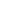 Reminder to all Career Center Ambassadors: to report to the Career Center Office at the beginning of 5th hour TODAY for your luncheon!  Prom Tickets:  If you still need a prom ticket for the Prom this Saturday, please see Mr. Lockwood in room #250.Graduation Seating:  Seniors, if your family is in need of reserved seating for graduation for those who are unable to climb the bleachers, please have a parent contact Mrs. Pietrangelo in the main office at 635-3839 ext. 5817 before May 19th.  Don’t delay as reserved seating on the gym floor is very limited.Attention Links and Links club members:  There will be an end of the year movie night tonight from 6-8 p.m. at the Salvation Army.  See Mrs. Craven or Mrs. Henderson for further information and sign up.Attention Prom-Goers:  Prom is right around the corner.  Ladies, do you have your dress yet?  If not, the Prom Klozit has many dresses available to meet your Prom needs.  To see what's available, please stop by and make an appointment with Mrs. Blair in the guidance office.Blood Drive:  Come save a life on Friday, May 9th in the high school library!  To donate blood you must be 16 years of age with a parental permission slip and a picture ID.  The appointment times are posted on the library doors.  This is the same schedule as the previous drive that was cancelled.  To make or cancel an appointment, please see Mrs. LeHocky or Jessica Parmer.The Sault Postal Food Drive will be held on May 10th.   Last year the post office collected 8,892 pounds of food that helped 13 pantries get through the summer months.  Put your non-perishable donation in a bag by your mailbox.  Your postal carrier will pick it up and deliver it to our local food banks.  We appreciate your support.Lunch:    Fajita Chicken, Shredded Cheese, Ultragrain Flour Tortilla, Whole Grain Pizza, Specialty Salad with Whole Grain Roll, Ham & Cheese WrapSides:     Refried Beans, Romaine Lettuce, Fresh Carrots, Salsa, Apples